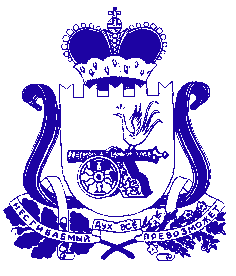 АДМИНИСТРАЦИЯ МУНИЦИПАЛЬНОГО ОБРАЗОВАНИЯ «КРАСНИНСКИЙ РАЙОН»  СМОЛЕНСКОЙ ОБЛАСТИП О С Т А Н О В Л Е Н И Е         от 31.12.2019  № 481О внесении изменений в Порядокорганизации питания обучающихсяв муниципальных бюджетныхобщеобразовательных учрежденияхмуниципального образования«Краснинский район» Смоленскойобласти              На основании постановления  Администрации  Смоленской области  от   15.10.2019 года  № 611 «О  внесении изменения в Порядок предоставления в 2019/2020 учебном году дополнительной меры социальной поддержки учащихся 5-11 –х классов областных государственных общеобразовательных организаций,  муниципальных общеобразовательных организаций   из малоимущих семей в виде обеспечения бесплатными горячими завтраками и расходования средств областного бюджета, выделяемых на предоставление указанной дополнительной меры социальной поддержки», Администрация муниципального образования «Краснинский район» Смоленской области 	постановляет:           1. Внести изменения в Порядок организации питания обучающихся  в муниципальных бюджетных общеобразовательных учреждениях муниципального образования «Краснинский район» Смоленской области», утвержденный постановлением Администрации муниципального образования «Краснинский район» Смоленской области от 24.07.2017 № 413, изложив пункты 2.3.; 2.4.  в следующей редакции:	«2.3 .Нормы расходов  на организацию горячего питания (горячего завтрака) на 1 учащегося в день составляет:- для учащихся 1-4 классов   не более 35 рублей;- для учащихся 5-11 классов из малоимущих семей не более 35 рублей;- для учащихся 5-11 классов (за исключением детей из малоимущих семей) устанавливается образовательной организацией по согласованию с родительским комитетом.           2.4. Нормы расходов  на организацию  второго горячего питания (обеда) для учащихся  1-9 классов,   находящихся на режиме продленного дня, устанавливается образовательной организацией по согласованию с родительским комитетом.».	2. Настоящее постановление вступает в силу с 1 января 2020 года.Глава муниципального образования«Краснинский район»Смоленской области                                                                               С.В. Архипенков                                                             